Devido ao cenário de Pandemia da Covid-19, as rematrículas 2020/2021 serão realizadas virtualmente. Este documento deverá ser preenchido e enviado por e-mail (edu.inf.saoluis@ma.sesc.com.br). O documento original deverá ser entregue na secretaria escolar logo após o início das aulas.PROGRAMA EDUCAÇÃO/ATIVIDADE EDUCAÇÃO INFANTIL UNIDADE OPERACIONAL - SESC DEODORO  REMATRÍCULA – ANO LETIVO – 2021ANEXO IFormulário de Autodeclaração de Renda Bruta FamiliarDados do Candidato Opção de turno: () matutino      () vespertino      () noturnoNome:      Idade:       anos e       meses Sexo: () masculino () femininoRG:       CPF:      Naturalidade:       Nacionalidade:      Possui deficiência? sim () não ()Se sim, qual? física/motora () visual () auditiva () mental/intelectual ()Tem laudo? sim () não ()Participa de outras atividades do PCG? sim () não ()Se sim, qual?      Já participou do PCG antes? sim () não ()Dados do responsávelCaracterização do Cliente: () Trabalhador do comércio, bens e turismo serviço. Nº do cartão Sesc:      () Público Geral. Nome:      Idade:       anos Sexo: () masculino () femininoRG:       CPF:      Naturalidade:       Nacionalidade:      Endereço:      Nº:       Bairro:       CEP:      Telefone:       Celular:      E-mail:Estado civil: solteiro(a) () casado(a) () viúvo(a) () separado(a) () divorciado(a) ()Outros: Trabalha? sim () não ()	Se sim, em quê?      Participa de outras Atividades do PCG? sim () não ()Se sim, qual?      Você ou outro membro da família já participou do PCG antes? sim () não ()Informações da famíliaMoradia: própria () alugada () cedida () financiada ()Quantas pessoas residem nesta moradia?       Quantas delas possuem algum tipo de renda?       Identifiquem no quadro abaixo as pessoas que têm renda, inclusive o candidato, caso tenha renda própria:Eu      , declaro e atesto que a renda familiar bruta mensal, não ultrapassa o valor de três salários mínimos nacionais, estando, assim, apto(a) a me candidatar a uma vaga no PCG/Sesc, atendendo à condição de baixa renda. Declaro também que: a) Recebi do Sesc todas as informações necessárias para a perfeita compreensão das condições que me habilitam a me inscrever no PCG, tendo conhecimento das Normas Gerais do Programa de Comprometimento e Gratuidade (PCG), quanto às obrigações estabelecidas e quanto à vigência; b) Devo informar ao Sesc qualquer modificação na renda familiar bruta mensal; c) Compreendo e aceito o acima exposto e declaro que as informações ora prestadas correspondem exatamente à situação de fato, sendo consideradas verdadeiras para todos os efeitos legais cabíveis.SÃO LUIS/MA,       de       de 2020.________________________________________________Assinatura do Responsável LegalNOMEPARENTESCOFONTE DA RENDAVALOR DA RENDA BRUTAExemplo: João Pai Professor 1      R$      2      R$      3      R$      4      R$      5      R$      6      R$      TOTAL DE RENDA (não esqueça de colocar a soma da renda aqui)TOTAL DE RENDA (não esqueça de colocar a soma da renda aqui)TOTAL DE RENDA (não esqueça de colocar a soma da renda aqui)R$      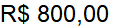 